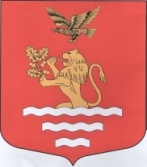 МУНИЦИПАЛЬНЫЙ СОВЕТМУНИЦИПАЛЬНОЕ ОБРАЗОВАНИЕМУНИЦИПАЛЬНЫЙ ОКРУГЧКАЛОВСКОЕСАНКТ-ПЕТЕРБУРГА197110, Санкт-Петербург, ул. Большая Зеленина, д. 20,тел/факс: (812) 230-94-87, www.mo-chkalovskoe.ru; e-mail:mo-chkalovskoe@yandex.ru  РЕШЕНИЕ 14 ноября 2014 года                                                                                         № 15/3Об утверждении Положения о порядке создания, реорганизации и ликвидации муниципальных унитарных предприятий и муниципальных учреждений в Муниципальном образовании  муниципальный округ ЧкаловскоеВ соответствии с Конституцией Российской Федерации, Гражданским кодексом Российской Федерации, Федеральным законом от 06.10.2003 N 131-ФЗ "Об общих принципах организации местного самоуправления в Российской Федерации", Федеральным законом от 12.01.1996 N 7-ФЗ "О некоммерческих организациях", Федеральным законом от 14.11.2002 N 161-ФЗ "О государственных и муниципальных унитарных предприятиях" и Уставом Муниципального образования муниципальный округ ЧкаловскоеМуниципальный Советрешил:Утвердить Положение «О порядке создания, реорганизации и ликвидации муниципальных унитарных предприятий и муниципальных учреждений в Муниципальном образовании  муниципальный округ Чкаловское согласно приложению 1 к настоящему решению.Опубликовать(обнародовать) настоящее решение в ближайшем номере муниципальной газеты «На островах и рядом» и на официальном сайте Муниципального образования муниципальный округ Чкаловское www.mo-chkalovskoe.ru.Решение вступает в законную силу с момента его официального опубликования(обнародования).Контроль за выполнением данного решения оставляю за собой. Председатель Муниципального Совета Муниципального образования муниципальный округ Чкаловское                                           Н.Л. МартиновичПриложение №1 к решению  Муниципального Совета Муниципального образования Муниципальный округ Чкаловскоеот 14 ноября 2014.№15/3ПОЛОЖЕНИЕ
О ПОРЯДКЕ СОЗДАНИЯ, РЕОРГАНИЗАЦИИ И ЛИКВИДАЦИИ
МУНИЦИПАЛЬНЫХ УНИТАРНЫХ ПРЕДПРИЯТИЙ И МУНИЦИПАЛЬНЫХ
УЧРЕЖДЕНИЙ В МУНИЦИПАЛЬНОМ ОБРАЗОВАНИИ МУНИЦИПАЛЬНЫЙ ОКРУГ ЧКАЛОВСКОЕ
1.Общие положения.1.1.Настоящее Положение разработано в соответствии с Конституцией Российской Федерации, Гражданским кодексом Российской Федерации, Федеральным законом от 06.10.2003 N 131-ФЗ "Об общих принципах организации местного самоуправления в Российской Федерации", Федеральным законом от 12.01.1996 N 7-ФЗ "О некоммерческих организациях", Федеральным законом от 14.11.2002 N 161-ФЗ "О государственных и муниципальных унитарных предприятиях" и Уставом Муниципального образования муниципальный округ Чкаловское1.2.Настоящее Положение определяет порядок создания, реорганизации и ликвидации муниципальных унитарных предприятий и муниципальных учреждений и порядок управления ими в Муниципальном образовании муниципальный округ Чкаловское.1.3.От имени Муниципального образования муниципальный округ Чкаловское права собственника в пределах предоставленных им полномочий осуществляют Муниципальный Совет Муниципального образования муниципальный округ Чкаловское, Местная Администрация Муниципального образования муниципальный округ Чкаловское.1.4.В Муниципальном образовании муниципальный округ Чкаловское создаются и действуют следующие виды муниципальных унитарных предприятий и муниципальных учреждений:-унитарное предприятие, основанное на праве хозяйственного ведения, - муниципальное унитарное предприятие;-унитарное предприятие, основанное на праве оперативного управления, - муниципальное казенное предприятие;-учреждение, финансируемое собственником полностью или частично;Муниципальное унитарное предприятие и муниципальное казенное предприятие далее по тексту настоящего Положения совместно именуются "муниципальное предприятие".2.Создание муниципальных предприятий и муниципальных учреждений2.1. Условия создания муниципального предприятия и муниципального учреждения.2.1.1.Муниципальное унитарное предприятие может быть создано в случае: -необходимости использования имущества, приватизация которого запрещена;-необходимости осуществления деятельности в целях решения социальных задач (в том числе реализации определенных товаров и услуг по минимальным ценам);-необходимости производства отдельных видов продукции, изъятой из оборота или ограниченной в обороте;-иных случаях, предусмотренных законодательством.2.1.2.Муниципальное казенное предприятие может быть создано в случае:-если преобладающая или значительная часть производимой продукции, выполняемых работ, оказываемых услуг предназначена для нужд Муниципального образования муниципальный округ Чкаловское;-необходимости производства отдельных видов продукции, изъятой из оборота или ограниченной в обороте;-необходимости осуществления отдельных дотируемых видов деятельности и ведения убыточных производств;-иных случаях, предусмотренных законодательством.2.1.3. Муниципальное учреждение создается для осуществления управленческих, социально-культурных и иных функций некоммерческого характера.2.2. Порядок создания и учредительные документы муниципального предприятия и муниципального учреждения.2.2.1. Решение о создании муниципального предприятия или муниципального учреждения принимается Муниципальным Советом Муниципального образования муниципальный округ Чкаловское по представлению Главы Местной Администрации Муниципального образования муниципальный округ Чкаловское.2.2.2. Учредителем муниципальных предприятий и муниципальных учреждений выступает Муниципального образования муниципальный округ Чкаловское. От имени Муниципального образования муниципальный округ Чкаловское права и функции учредителя осуществляет Муниципальный Совет Муниципального образования муниципальный округ Чкаловское на основании соответствующего решения Муниципального Совета Муниципального образования муниципальный округ Чкаловское.2.2.3. Учредительным документом муниципального предприятия и муниципального учреждения является его устав. Устав утверждается Решением Муниципального Совета Муниципального образования муниципальный округ Чкаловское.2.2.4. Устав муниципального предприятия (муниципального учреждения) должен содержать:-полное и сокращенное фирменное наименование муниципального предприятия (муниципального учреждения);-указание на место нахождения муниципального предприятия (муниципального учреждения);-цели, предмет и виды деятельности муниципального предприятия (муниципального учреждения);-сведения об органе или органах, осуществляющих полномочия собственника имущества муниципального предприятия (муниципального учреждения);-наименование органа управления муниципального предприятия (муниципального учреждения) - директор, руководитель, главный врач, заведующий и т.п.;-иные сведения, предусмотренные законодательством Российской Федерации.Устав муниципального унитарного предприятия, кроме указанных сведений, должен содержать:-сведения о размере его уставного фонда, о порядке и об источниках его формирования;-порядок назначения на должность руководителя предприятия;-порядок заключения, изменения и прекращения трудового договора с руководителем предприятия в соответствии с трудовым законодательством и иными нормативными правовыми актами;-сведения о направлениях использования прибыли;-перечень фондов, создаваемых муниципальным унитарным предприятием, размеры, порядок формирования и использования этих фондов.Устав муниципального казенного предприятия, кроме указанных сведений, должен содержать сведения о порядке распределения и использования доходов казенного предприятия.2.2.5. Изменения и дополнения в уставы муниципальных предприятий (муниципальных учреждений) или их уставы в новой редакции утверждаются Решением Муниципального Совета Муниципального образования муниципальный округ Чкаловское.Изменения, внесенные в устав, или устав в новой редакции подлежат государственной регистрации в установленном законом порядке.2.2.6. Для государственной регистрации муниципального предприятия (муниципального учреждения) в орган, осуществляющий государственную регистрацию юридических лиц, представляются:-решение Муниципального Совета Муниципального образования муниципальный округ Чкаловское о создании муниципального унитарного предприятия, муниципального казенного предприятия или муниципального учреждения;-устав муниципального предприятия (муниципального учреждения);-распоряжение руководителя структурного подразделения администрации Муниципального образования муниципальный округ Чкаловское об утверждении устава;-сведения о составе и стоимости имущества, закрепляемого за муниципальным предприятием (муниципальным учреждением) на праве хозяйственного ведения или оперативного управления.2.3. Имущество муниципального предприятия и муниципального учреждения.2.3.1. Имущество муниципального предприятия формируется за счет:-имущества, закрепленного за муниципальным предприятием на праве хозяйственного ведения или оперативного управления;-доходов муниципального предприятия от его деятельности;-иных источников, не противоречащих законодательству.2.3.2. Имущество муниципального учреждения формируется за счет:-имущества, закрепленного за муниципальным учреждением на праве оперативного управления;-средств, полученных от разрешенной учреждению деятельности, приносящей доходы;-иных источников, не противоречащих законодательству.2.3.3. Закрепление муниципального имущества на праве хозяйственного ведения (оперативного управления) за муниципальным предприятием (муниципальным учреждением) осуществляется на основании Решения Муниципального Совета Муниципального образования муниципальный округ Чкаловское. Право на имущество, закрепляемое за муниципальным предприятием (муниципальным учреждением) на праве хозяйственного ведения (оперативного управления), возникает с момента передачи такого имущества по акту приема-передачи.2.3.4. Приобретенное и созданное в процессе деятельности муниципального предприятия (муниципального учреждения) имущество является муниципальной собственностью и закрепляется за предприятием в порядке, предусмотренном подпунктом 2.3.3 настоящего Положения.2.3.5. Закрепленное за муниципальным предприятием (муниципальным учреждением) имущество подлежит учету в реестре муниципального имущества и отражается на балансе муниципального предприятия (муниципального учреждения).2.3.6. Муниципальное унитарное предприятие с согласия Муниципального Совета Муниципального образования муниципальный округ Чкаловское может быть участником коммерческих организаций, а также членом некоммерческих организаций, в которых в соответствии с законом допускается участие юридических лиц. Муниципальное унитарное предприятие не вправе выступать учредителем (участником) кредитных организаций.2.3.7. Муниципальное унитарное предприятие ежегодно перечисляет в местный бюджет часть прибыли, остающейся в его распоряжении после уплаты налогов и иных обязательных платежей. Порядок, размер и сроки перечисления муниципальным унитарным предприятием части прибыли в бюджет Муниципального образования муниципальный округ Чкаловское, а также порядок распределения и использования доходов муниципального казенного предприятия устанавливаются решением Муниципального Совета Муниципального образования муниципальный округ Чкаловское.
2.4. Уставный фонд муниципального унитарного предприятия.2.4.1. Уставный фонд муниципального унитарного предприятия формируется за счет денежных средств, ценных бумаг, муниципального имущества, имущественных прав и иных прав, имеющих денежную оценку. Размер уставного фонда муниципального унитарного предприятия должен быть не менее размера, установленного законом на дату государственной регистрации предприятия.2.4.2. Уставный фонд муниципального унитарного предприятия должен быть сформирован в течение трех месяцев с момента государственной регистрации предприятия. Уставный фонд считается сформированным с момента зачисления соответствующих денежных сумм на открываемый в этих целях банковский счет и (или) передачи в установленном порядке муниципальному унитарному предприятию иного имущества, закрепляемого за ним на праве хозяйственного ведения, в полном объеме.Уставный фонд может быть увеличен или уменьшен в установленном законом порядке.2.4.3. В муниципальном казенном предприятии и муниципальном учреждении уставный фонд не формируется.3. Реорганизация муниципальных предприятий и муниципальных учреждений
3.1. Реорганизация муниципального предприятия (муниципального учреждения) осуществляется в порядке, предусмотренном Гражданским кодексом Российской Федерации и Федеральным законом "О государственных и муниципальных унитарных предприятиях".3.2. Решение о реорганизации муниципального предприятия (муниципального учреждения) принимается Муниципальным Советом Муниципального образования муниципальный округ Чкаловское по представлению Главы Местной администрации Муниципального образования муниципальный округ Чкаловское.3.3. Реорганизация муниципального предприятия (муниципального учреждения) может быть осуществлена в форме слияния, присоединения, разделения, выделения, преобразования.3.4. Передаточный акт или разделительный баланс муниципального предприятия (муниципального учреждения) утверждаются Решением Муниципального Совета Муниципального образования муниципальный округ Чкаловское, представляются вместе с учредительными документами для государственной регистрации вновь возникшего муниципального предприятия (муниципального учреждения) или изменений в его учредительных документах. Передаточный акт или разделительный баланс должны содержать положения о правопреемстве по всем обязательствам реорганизованного предприятия (учреждения), включая и обязательства, оспариваемые сторонами.3.5. Муниципальное предприятие (муниципальное учреждение) считается реорганизованным, за исключением случаев реорганизации в форме присоединения, с момента государственной регистрации вновь возникшего юридического лица. При реорганизации муниципального предприятия (муниципального учреждения) в форме присоединения к нему другого муниципального предприятия (муниципального учреждения) первое из них считается реорганизованным с момента внесения в Единый государственный реестр юридических лиц записи о прекращении деятельности присоединенного муниципального предприятия (муниципального учреждения).4. Ликвидация муниципальных предприятий и муниципальных учреждений 4.1. Решение о ликвидации муниципального унитарного предприятия (муниципального учреждения) принимается Решением Муниципального Совета Муниципального образования муниципальный округ Чкаловское.4.2.Ликвидационная комиссию создается Решением Муниципального Совета муниципального образования Чкаловское.4.3.Муниципальное предприятие (муниципальное учреждение) может быть ликвидировано по решению суда по основаниям и в порядке, которые установлены Гражданским кодексом Российской Федерации и иными федеральными законами.
4.4.Местная Администрация Муниципального образования муниципальный округ Чкаловское в соответствии с Решением Муниципального Совета Муниципального образования муниципальный округ Чкаловское о ликвидации муниципального предприятия (муниципального учреждения):-незамедлительно письменно сообщает о принятом решении о ликвидации муниципального предприятия (муниципального учреждения) в уполномоченный орган для внесения в Единый государственный реестр юридических лиц сведений о том, что муниципальное предприятие (муниципальное учреждение) находится в процессе ликвидации;4.5. С момента назначения ликвидационной комиссии к ней переходят полномочия по управлению делами ликвидируемого муниципального предприятия (муниципального учреждения).Ликвидационная комиссия от имени ликвидируемого муниципального предприятия (муниципального учреждения):-выступает в суде;-помещает в органах печати публикацию о ликвидации муниципального предприятия (муниципального учреждения), о порядке и сроке заявления требований его кредиторами;-принимает меры к выявлению кредиторов и получению дебиторской задолженности, а также письменно уведомляет кредиторов о ликвидации муниципального предприятия (муниципального учреждения);-после окончания срока для предъявления требований кредиторами составляет промежуточный ликвидационный баланс, утверждаемый Решением Муниципального Совета Муниципального образования муниципальный округ Чкаловское. Промежуточный ликвидационный баланс должен содержать сведения о составе имущества ликвидируемого муниципального предприятия (муниципального учреждения), перечень предъявленных кредиторами требований, а также сведения о результатах их рассмотрения;-если имеющиеся у ликвидируемого муниципального унитарного предприятия денежные средства недостаточны для удовлетворения требований кредиторов, осуществляет продажу имущества муниципального унитарного предприятия с публичных торгов в порядке, установленном для исполнения судебных решений;-производит выплату денежных сумм кредиторам ликвидируемого муниципального предприятия (муниципального учреждения) в порядке очередности, установленной законодательством Российской Федерации, в соответствии с промежуточным ликвидационным балансом, начиная со дня его утверждения;-после завершения расчетов с кредиторами составляет ликвидационный баланс, который утверждается руководителем администрации Муниципального образования муниципальный округ Чкаловское.4.6. Оставшееся после удовлетворения требований кредиторов имущество муниципального предприятия (муниципального учреждения) передается в муниципальную собственность по актам приема-передачи.4.7. Ликвидация муниципального предприятия (муниципального учреждения) считается завершенной, а муниципальное предприятие (муниципальное учреждение) прекратившим существование после внесения записи об этом в Единый государственный реестр юридических лиц.5. Управление муниципальными предприятиями и муниципальными учреждениями5.1. Полномочия органов, осуществляющих управление муниципальными предприятиями и муниципальными учреждениями.5.1.1.Муниципальный Совет Муниципального образования муниципальный округ Чкаловское в отношении муниципального предприятия (муниципального учреждения):-принимает решение о создании, реорганизации и ликвидации муниципального предприятия (муниципального учреждения);-утверждает устав муниципального предприятия (муниципального учреждения), вносит в него изменения, в том числе утверждает устав в новой редакции;-заключает, изменяет и прекращает трудовой договор с руководителем муниципального предприятия (муниципального учреждения) в соответствии с трудовым законодательством;-принимает решение о проведении аудиторских проверок;-устанавливает в соответствии с законодательством порядок управления и распоряжения муниципальным имуществом, находящимся в хозяйственном ведении (оперативном управлении) муниципальных предприятий (муниципальных учреждений);-определяет порядок регулирования цен и тарифы на товары и услуги, производимые и оказываемые муниципальными предприятиями и муниципальными учреждениями;-осуществляет иные полномочия, предусмотренные законодательством и Уставом Муниципального образования муниципальный округ Чкаловское.5.1.2. Глава Местной Администрации Муниципального образования муниципальный округ Чкаловское в отношении муниципального предприятия и муниципального учреждения:-определяет цели, предмет и виды деятельности муниципального предприятия (муниципального учреждения);-определяет размер уставного фонда муниципального унитарного предприятия;-представляет кандидата на должность руководителя муниципального предприятия (муниципального учреждения) Муниципальному Совету Муниципального образования муниципальный округ Чкаловское;- передает муниципальное имущество в хозяйственное ведение (оперативное управление) муниципальному предприятию (муниципальному учреждению);-осуществляет контроль за использованием по назначению и сохранностью принадлежащего муниципальному предприятию (муниципальному учреждению) имущества;
-дает согласие на распоряжение недвижимым имуществом, а в случаях, установленных законодательством, движимым имуществом муниципального предприятия (муниципального учреждения);
-изымает у муниципального предприятия и муниципального учреждения излишнее, неиспользуемое или используемое не по назначению имущество;-осуществляет иные полномочия, предусмотренные законодательством и Уставом Муниципального образования муниципальный округ Чкаловское.5.1.3.Местная Администрация Муниципального образования муниципальный округ Чкаловское в пределах своих полномочий в отношении муниципального предприятия (муниципального учреждения):-определяет порядок составления, утверждения, и установления показателей планов (программ) финансово-хозяйственной деятельности муниципального унитарного предприятия;-утверждает бухгалтерскую отчетность и отчеты муниципального предприятия (муниципального учреждения);-направляет своих представителей в состав комиссий по рассмотрению вопросов эффективности деятельности муниципального унитарного предприятия;-утверждает смету доходов и расходов муниципального казенного предприятия и муниципального учреждения;-обеспечивает представление отчетности руководителями муниципальных предприятий (муниципальных учреждений) в соответствии с утвержденным порядком, контролирует их деятельность;-определяет показатели экономической эффективности деятельности, а также плановые показатели муниципального унитарного предприятия на будущий хозяйственный год и контролирует их исполнение;-осуществляет текущие проверки финансово-хозяйственной деятельности муниципального предприятия (муниципального учреждения), а также проверки ведения учета муниципального имущества и эффективного его использования;-осуществляет иные полномочия, предусмотренные муниципальными правовыми актами.5.2. Руководитель муниципального предприятия (муниципального учреждения).5.2.1. Руководитель муниципального предприятия (муниципального учреждения):-действует от имени муниципального предприятия (муниципального учреждения) без доверенности, в том числе представляет его интересы, совершает в установленном порядке сделки от имени муниципального предприятия (муниципального учреждения), предлагает на утверждение руководителя администрации Муниципального образования муниципальный округ Чкаловское структуру, штатное расписание, смету доходов и расходов муниципального унитарного предприятия, осуществляет прием на работу работников муниципального предприятия (муниципального учреждения), заключает с ними, изменяет и прекращает трудовые договоры, издает приказы, выдает доверенности в порядке, установленном законодательством, и осуществляет иные полномочия, предусмотренные уставом и трудовым договором;-при осуществлении своих прав и исполнении обязанностей должен действовать в интересах муниципального предприятия (муниципального учреждения) добросовестно и разумно;-несет в установленном законом порядке ответственность за убытки, причиненные муниципальному предприятию (муниципальному учреждению) его виновными действиями (бездействием), в том числе в случае утраты имущества муниципального предприятия (муниципального учреждения).5.2.2. Муниципальный Совет Муниципального образования муниципальный округ Чкаловское вправе предъявить иск о возмещении убытков, причиненных муниципальному предприятию (муниципальному учреждению), к руководителю такого предприятия (учреждения).5.2.3. Трудовой договор с руководителем муниципального унитарного предприятия, муниципального казенного предприятия и муниципального учреждения заключается Главой Муниципального образование муниципальный округ Чкаловское.5.3. Распоряжение муниципальным имуществом, переданным в хозяйственное ведение или оперативное управление муниципальному предприятию или муниципальному учреждению.
5.3.1. Муниципальное унитарное предприятие:-распоряжается движимым имуществом, принадлежащим ему на праве хозяйственного ведения, самостоятельно, за исключением случаев, установленных федеральными законами, муниципальными правовыми актами и уставом предприятия;-не вправе без согласия Муниципального Совета Муниципальное образование муниципальный округ Чкаловское совершать сделки, связанные с предоставлением займов, поручительств, получением банковских гарантий, с иным обременением, уступкой требований, переводом долга, а также заключать договоры простого товарищества;-не вправе сдавать недвижимое имущество в аренду, вносить в качестве вклада в уставный (складочный) капитал хозяйственного общества или товарищества или иным способом распоряжаться таким имуществом без согласия Местной  Администрации Муниципального образования муниципальный округ Чкаловское. Продажа недвижимого имущества и передача его в залог осуществляются по Решению Муниципального Совета муниципальный округ Чкаловское.5.3.2. Муниципальное казенное предприятие вправе отчуждать или иным способом распоряжаться принадлежащим ему движимым имуществом только с согласия Муниципального Совета Муниципального образования муниципальный округ Чкаловское.5.3.3. Муниципальное предприятие вправе распоряжаться принадлежащим ему имуществом только в пределах, не лишающих его возможности осуществлять деятельность, цели, предмет и виды которой определены уставом муниципального предприятия.5.3.4. Деятельность муниципального казенного предприятия и муниципального учреждения осуществляется в соответствии со сметой доходов и расходов.5.3.5. Муниципальное казенное предприятие и муниципальное учреждение не вправе отчуждать или иным способом распоряжаться закрепленным за ними имуществом и имуществом, приобретенным за счет средств, выделенных им по смете.5.3.6. Доходы муниципального казенного предприятия и муниципального учреждения, полученные от разрешенной деятельности, приносящей доходы, поступают в распоряжение муниципального предприятия и муниципального учреждения и в полном объеме учитываются на отдельном балансе и в смете доходов и расходов. Приобретенное за счет этих доходов имущество является муниципальной собственностью и закрепляется за муниципальным предприятием (муниципальным учреждением) в порядке, установленном подпунктом 2.3.3 настоящего Положения.5.3.7. Сделки муниципального предприятия (муниципального учреждения) совершаются им в соответствии с утвержденной сметой доходов и расходов.5.3.8. При осуществлении права оперативного управления муниципальное казенное предприятие и муниципальное учреждение обеспечивают сохранность муниципального имущества и использование его по целевому назначению.5.4. Муниципальное унитарное предприятие и муниципальное учреждение несут ответственность по своим обязательствам в соответствии с законодательством Российской Федерации.5.5. Муниципальное образование муниципальный округ Чкаловское не отвечает по обязательствам муниципального унитарного предприятия, за исключением случаев, если несостоятельность (банкротство) такого предприятия вызвана собственником этого имущества. В указанных случаях на собственника при недостаточности имущества предприятия может быть возложена субсидиарная ответственность по его обязательствам.